     The Rustic Heart 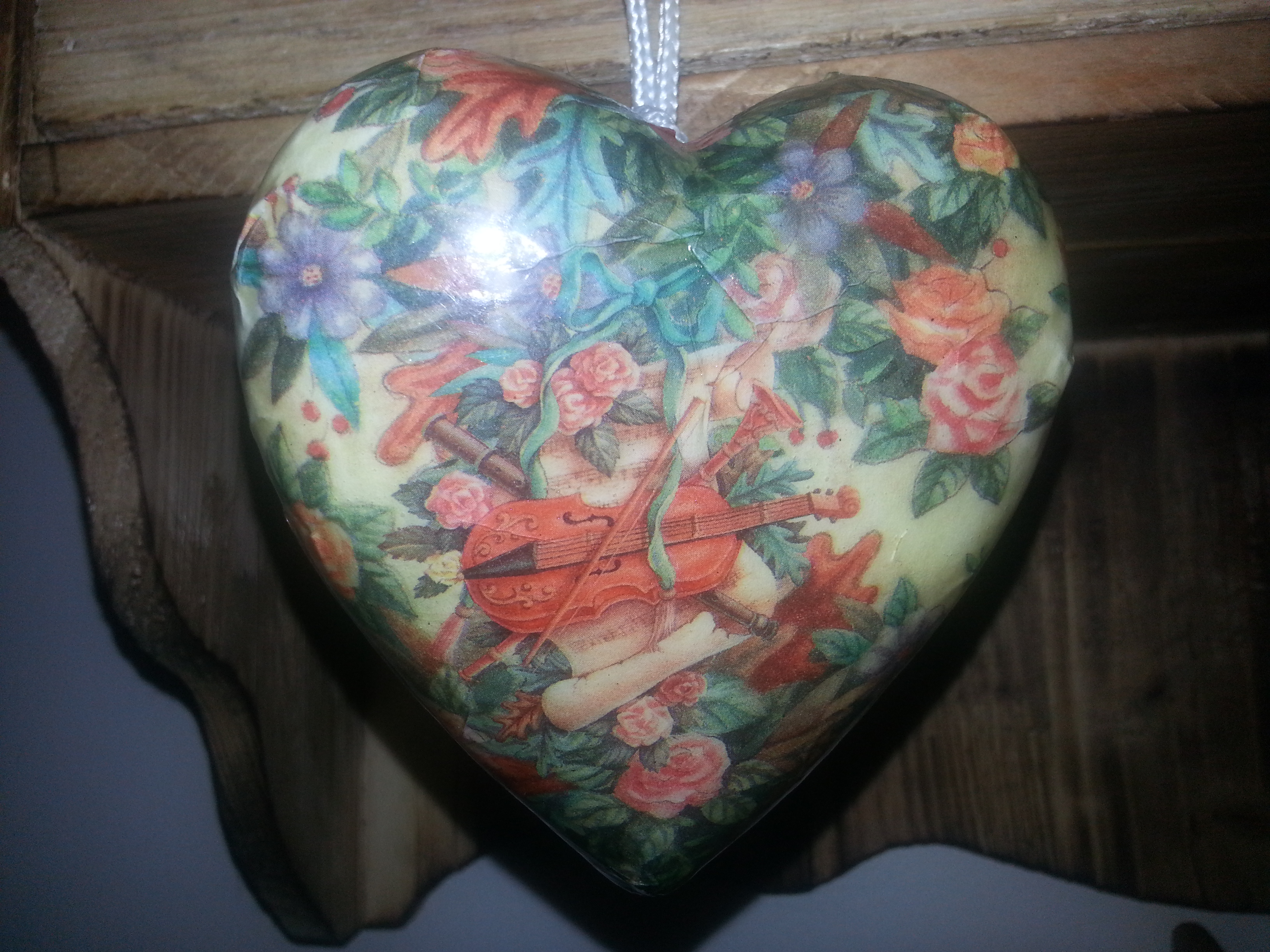                                                    Baked OatmealIngredients1 Cup Oats – Regular oats not instant1 Cup Milk1 Apple, peeled, cored and diced¼ Cup + 2 TBSP Walnuts, chopped½ Cup + 2 TBSP Light Brown Sugar1 Teaspoon Vanilla Extract1 Teaspoon Cinnamon1 Teaspoon Baking Powder1 Egg, lightly beaten2 Tablespoons butter, meltedPinch of SaltDirectionsPreheat oven to 350º.   Grease the bottom of a baking dish or ramekins.  Mix the oats and milk together to soak.  In a separate bowl, mix the diced apple, ¼ cup chopped walnuts, ½ cup brown sugar, vanilla extract, cinnamon, baking powder and salt.  Mix to combine all ingredients.  Stir in the lightly beaten egg and the melted butter.  Add the oat and milk mixture and thoroughly mix all ingredients together.  Pour into baking dish and top with the extra 2 tablespoons of brown sugar and walnuts.  Bake for 20 minutes.  